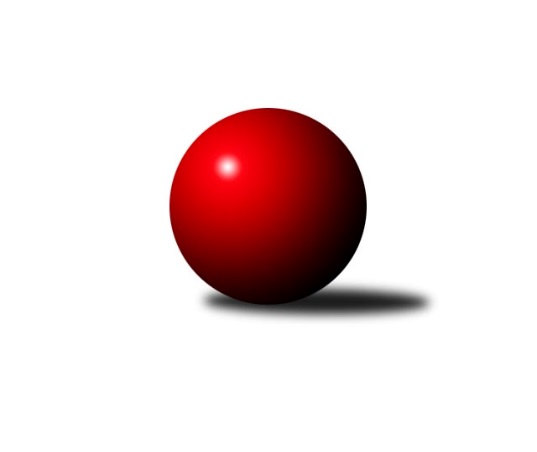 Č.8Ročník 2018/2019	16.4.2024 Severomoravská divize 2018/2019Statistika 8. kolaTabulka družstev:		družstvo	záp	výh	rem	proh	skore	sety	průměr	body	plné	dorážka	chyby	1.	SKK Jeseník ˝A˝	8	6	0	2	44.0 : 20.0 	(55.0 : 41.0)	2571	12	1752	819	29.6	2.	TJ Michalkovice B	8	5	0	3	39.5 : 24.5 	(58.0 : 38.0)	2532	10	1738	794	35.5	3.	SKK Ostrava ˝A˝	8	5	0	3	38.5 : 25.5 	(53.0 : 43.0)	2504	10	1732	772	31.8	4.	TJ Horní Benešov ˝B˝	8	5	0	3	32.0 : 32.0 	(48.0 : 48.0)	2500	10	1721	780	32.9	5.	TJ Sokol Bohumín ˝B˝	8	4	0	4	35.5 : 28.5 	(52.0 : 44.0)	2491	8	1729	762	39.1	6.	KK Jiskra Rýmařov ˝B˝	8	4	0	4	34.5 : 29.5 	(53.5 : 42.5)	2569	8	1763	807	33	7.	TJ Sokol Sedlnice ˝A˝	8	4	0	4	34.5 : 29.5 	(51.5 : 44.5)	2568	8	1753	816	32.4	8.	TJ Spartak Přerov ˝B˝	8	4	0	4	28.0 : 36.0 	(46.0 : 50.0)	2503	8	1733	770	32.4	9.	HKK Olomouc ˝B˝	8	4	0	4	27.0 : 37.0 	(44.0 : 52.0)	2397	8	1674	723	49.4	10.	TJ Odry ˝B˝	8	3	1	4	28.0 : 36.0 	(40.0 : 56.0)	2490	7	1731	759	38.8	11.	TJ Opava ˝B˝	8	2	0	6	21.0 : 43.0 	(36.5 : 59.5)	2424	4	1703	721	44	12.	KK Minerva Opava ˝A˝	8	1	1	6	21.5 : 42.5 	(38.5 : 57.5)	2545	3	1754	791	34.4Tabulka doma:		družstvo	záp	výh	rem	proh	skore	sety	průměr	body	maximum	minimum	1.	SKK Jeseník ˝A˝	4	4	0	0	26.5 : 5.5 	(32.5 : 15.5)	2656	8	2717	2615	2.	SKK Ostrava ˝A˝	4	4	0	0	26.5 : 5.5 	(31.5 : 16.5)	2468	8	2541	2439	3.	TJ Sokol Bohumín ˝B˝	4	3	0	1	23.5 : 8.5 	(34.5 : 13.5)	2570	6	2660	2471	4.	TJ Michalkovice B	4	3	0	1	22.0 : 10.0 	(30.5 : 17.5)	2485	6	2531	2401	5.	TJ Horní Benešov ˝B˝	4	3	0	1	19.0 : 13.0 	(24.0 : 24.0)	2608	6	2673	2523	6.	TJ Spartak Přerov ˝B˝	4	3	0	1	17.0 : 15.0 	(27.0 : 21.0)	2682	6	2728	2588	7.	KK Jiskra Rýmařov ˝B˝	4	2	0	2	17.5 : 14.5 	(28.0 : 20.0)	2566	4	2647	2507	8.	TJ Sokol Sedlnice ˝A˝	4	2	0	2	16.0 : 16.0 	(27.0 : 21.0)	2491	4	2548	2420	9.	TJ Opava ˝B˝	4	2	0	2	15.0 : 17.0 	(21.5 : 26.5)	2516	4	2596	2460	10.	TJ Odry ˝B˝	4	2	0	2	15.0 : 17.0 	(19.5 : 28.5)	2507	4	2567	2435	11.	HKK Olomouc ˝B˝	4	2	0	2	13.0 : 19.0 	(22.0 : 26.0)	2487	4	2522	2420	12.	KK Minerva Opava ˝A˝	4	0	1	3	9.0 : 23.0 	(19.0 : 29.0)	2482	1	2585	2432Tabulka venku:		družstvo	záp	výh	rem	proh	skore	sety	průměr	body	maximum	minimum	1.	TJ Sokol Sedlnice ˝A˝	4	2	0	2	18.5 : 13.5 	(24.5 : 23.5)	2588	4	2699	2510	2.	TJ Michalkovice B	4	2	0	2	17.5 : 14.5 	(27.5 : 20.5)	2543	4	2675	2424	3.	SKK Jeseník ˝A˝	4	2	0	2	17.5 : 14.5 	(22.5 : 25.5)	2550	4	2636	2490	4.	KK Jiskra Rýmařov ˝B˝	4	2	0	2	17.0 : 15.0 	(25.5 : 22.5)	2570	4	2631	2539	5.	HKK Olomouc ˝B˝	4	2	0	2	14.0 : 18.0 	(22.0 : 26.0)	2374	4	2597	1915	6.	TJ Horní Benešov ˝B˝	4	2	0	2	13.0 : 19.0 	(24.0 : 24.0)	2473	4	2541	2353	7.	TJ Odry ˝B˝	4	1	1	2	13.0 : 19.0 	(20.5 : 27.5)	2486	3	2598	2344	8.	KK Minerva Opava ˝A˝	4	1	0	3	12.5 : 19.5 	(19.5 : 28.5)	2561	2	2641	2462	9.	SKK Ostrava ˝A˝	4	1	0	3	12.0 : 20.0 	(21.5 : 26.5)	2513	2	2558	2414	10.	TJ Sokol Bohumín ˝B˝	4	1	0	3	12.0 : 20.0 	(17.5 : 30.5)	2471	2	2532	2387	11.	TJ Spartak Přerov ˝B˝	4	1	0	3	11.0 : 21.0 	(19.0 : 29.0)	2458	2	2557	2358	12.	TJ Opava ˝B˝	4	0	0	4	6.0 : 26.0 	(15.0 : 33.0)	2401	0	2551	2229Tabulka podzimní části:		družstvo	záp	výh	rem	proh	skore	sety	průměr	body	doma	venku	1.	SKK Jeseník ˝A˝	8	6	0	2	44.0 : 20.0 	(55.0 : 41.0)	2571	12 	4 	0 	0 	2 	0 	2	2.	TJ Michalkovice B	8	5	0	3	39.5 : 24.5 	(58.0 : 38.0)	2532	10 	3 	0 	1 	2 	0 	2	3.	SKK Ostrava ˝A˝	8	5	0	3	38.5 : 25.5 	(53.0 : 43.0)	2504	10 	4 	0 	0 	1 	0 	3	4.	TJ Horní Benešov ˝B˝	8	5	0	3	32.0 : 32.0 	(48.0 : 48.0)	2500	10 	3 	0 	1 	2 	0 	2	5.	TJ Sokol Bohumín ˝B˝	8	4	0	4	35.5 : 28.5 	(52.0 : 44.0)	2491	8 	3 	0 	1 	1 	0 	3	6.	KK Jiskra Rýmařov ˝B˝	8	4	0	4	34.5 : 29.5 	(53.5 : 42.5)	2569	8 	2 	0 	2 	2 	0 	2	7.	TJ Sokol Sedlnice ˝A˝	8	4	0	4	34.5 : 29.5 	(51.5 : 44.5)	2568	8 	2 	0 	2 	2 	0 	2	8.	TJ Spartak Přerov ˝B˝	8	4	0	4	28.0 : 36.0 	(46.0 : 50.0)	2503	8 	3 	0 	1 	1 	0 	3	9.	HKK Olomouc ˝B˝	8	4	0	4	27.0 : 37.0 	(44.0 : 52.0)	2397	8 	2 	0 	2 	2 	0 	2	10.	TJ Odry ˝B˝	8	3	1	4	28.0 : 36.0 	(40.0 : 56.0)	2490	7 	2 	0 	2 	1 	1 	2	11.	TJ Opava ˝B˝	8	2	0	6	21.0 : 43.0 	(36.5 : 59.5)	2424	4 	2 	0 	2 	0 	0 	4	12.	KK Minerva Opava ˝A˝	8	1	1	6	21.5 : 42.5 	(38.5 : 57.5)	2545	3 	0 	1 	3 	1 	0 	3Tabulka jarní části:		družstvo	záp	výh	rem	proh	skore	sety	průměr	body	doma	venku	1.	TJ Odry ˝B˝	0	0	0	0	0.0 : 0.0 	(0.0 : 0.0)	0	0 	0 	0 	0 	0 	0 	0 	2.	SKK Jeseník ˝A˝	0	0	0	0	0.0 : 0.0 	(0.0 : 0.0)	0	0 	0 	0 	0 	0 	0 	0 	3.	TJ Sokol Bohumín ˝B˝	0	0	0	0	0.0 : 0.0 	(0.0 : 0.0)	0	0 	0 	0 	0 	0 	0 	0 	4.	KK Jiskra Rýmařov ˝B˝	0	0	0	0	0.0 : 0.0 	(0.0 : 0.0)	0	0 	0 	0 	0 	0 	0 	0 	5.	TJ Michalkovice B	0	0	0	0	0.0 : 0.0 	(0.0 : 0.0)	0	0 	0 	0 	0 	0 	0 	0 	6.	TJ Opava ˝B˝	0	0	0	0	0.0 : 0.0 	(0.0 : 0.0)	0	0 	0 	0 	0 	0 	0 	0 	7.	TJ Spartak Přerov ˝B˝	0	0	0	0	0.0 : 0.0 	(0.0 : 0.0)	0	0 	0 	0 	0 	0 	0 	0 	8.	TJ Horní Benešov ˝B˝	0	0	0	0	0.0 : 0.0 	(0.0 : 0.0)	0	0 	0 	0 	0 	0 	0 	0 	9.	KK Minerva Opava ˝A˝	0	0	0	0	0.0 : 0.0 	(0.0 : 0.0)	0	0 	0 	0 	0 	0 	0 	0 	10.	SKK Ostrava ˝A˝	0	0	0	0	0.0 : 0.0 	(0.0 : 0.0)	0	0 	0 	0 	0 	0 	0 	0 	11.	HKK Olomouc ˝B˝	0	0	0	0	0.0 : 0.0 	(0.0 : 0.0)	0	0 	0 	0 	0 	0 	0 	0 	12.	TJ Sokol Sedlnice ˝A˝	0	0	0	0	0.0 : 0.0 	(0.0 : 0.0)	0	0 	0 	0 	0 	0 	0 	0 Zisk bodů pro družstvo:		jméno hráče	družstvo	body	zápasy	v %	dílčí body	sety	v %	1.	Josef Šrámek 	HKK Olomouc ˝B˝ 	7	/	8	(88%)	12	/	16	(75%)	2.	Milan Janyška 	TJ Sokol Sedlnice ˝A˝ 	6.5	/	8	(81%)	12	/	16	(75%)	3.	David Hampl 	KK Jiskra Rýmařov ˝B˝ 	6	/	7	(86%)	11	/	14	(79%)	4.	Jiří Řepecký 	TJ Michalkovice B 	6	/	7	(86%)	11	/	14	(79%)	5.	Daniel Dudek 	TJ Michalkovice B 	6	/	7	(86%)	10.5	/	14	(75%)	6.	Vladimír Korta 	SKK Ostrava ˝A˝ 	6	/	7	(86%)	10.5	/	14	(75%)	7.	Václav Smejkal 	SKK Jeseník ˝A˝ 	6	/	7	(86%)	9	/	14	(64%)	8.	Jiří Fárek 	SKK Jeseník ˝A˝ 	6	/	8	(75%)	12	/	16	(75%)	9.	Petr Řepecký 	TJ Michalkovice B 	6	/	8	(75%)	10.5	/	16	(66%)	10.	Pavel Hannig 	SKK Jeseník ˝A˝ 	5.5	/	7	(79%)	10	/	14	(71%)	11.	Bohuslav Čuba 	TJ Horní Benešov ˝B˝ 	5	/	5	(100%)	9	/	10	(90%)	12.	Romana Valová 	KK Jiskra Rýmařov ˝B˝ 	5	/	6	(83%)	10	/	12	(83%)	13.	Ondřej Gajdičiar 	TJ Odry ˝B˝ 	5	/	6	(83%)	9.5	/	12	(79%)	14.	Luděk Zeman 	TJ Horní Benešov ˝B˝ 	5	/	6	(83%)	9	/	12	(75%)	15.	Roman Honl 	TJ Sokol Bohumín ˝B˝ 	5	/	7	(71%)	9.5	/	14	(68%)	16.	Josef Jurášek 	TJ Michalkovice B 	5	/	7	(71%)	9	/	14	(64%)	17.	Dalibor Hamrozy 	TJ Sokol Bohumín ˝B˝ 	5	/	7	(71%)	8	/	14	(57%)	18.	Vladimír Mánek 	TJ Spartak Přerov ˝B˝ 	5	/	8	(63%)	13	/	16	(81%)	19.	Martin Ščerba 	TJ Michalkovice B 	5	/	8	(63%)	11	/	16	(69%)	20.	Aleš Fischer 	KK Minerva Opava ˝A˝ 	5	/	8	(63%)	10.5	/	16	(66%)	21.	Jan Stuchlík 	TJ Sokol Sedlnice ˝A˝ 	4	/	5	(80%)	8	/	10	(80%)	22.	Miroslav Složil 	SKK Ostrava ˝A˝ 	4	/	6	(67%)	7	/	12	(58%)	23.	Jan Strnadel 	KK Minerva Opava ˝A˝ 	4	/	6	(67%)	6	/	12	(50%)	24.	Radek Foltýn 	SKK Ostrava ˝A˝ 	4	/	6	(67%)	6	/	12	(50%)	25.	Dominik Böhm 	SKK Ostrava ˝A˝ 	4	/	6	(67%)	6	/	12	(50%)	26.	Lada Péli 	TJ Sokol Bohumín ˝B˝ 	4	/	7	(57%)	9	/	14	(64%)	27.	Petr Chlachula 	KK Jiskra Rýmařov ˝B˝ 	4	/	7	(57%)	8	/	14	(57%)	28.	Libor Krajčí 	TJ Sokol Bohumín ˝B˝ 	4	/	7	(57%)	7	/	14	(50%)	29.	Vojtěch Venclík 	TJ Spartak Přerov ˝B˝ 	4	/	7	(57%)	7	/	14	(50%)	30.	Jiří Trnka 	SKK Ostrava ˝A˝ 	4	/	8	(50%)	9.5	/	16	(59%)	31.	Štefan Dendis 	TJ Sokol Bohumín ˝B˝ 	3.5	/	5	(70%)	5	/	10	(50%)	32.	Miroslav Pytel 	SKK Ostrava ˝A˝ 	3.5	/	7	(50%)	8	/	14	(57%)	33.	Martin Mikeska 	KK Jiskra Rýmařov ˝B˝ 	3.5	/	7	(50%)	8	/	14	(57%)	34.	Petr Šulák 	SKK Jeseník ˝A˝ 	3.5	/	8	(44%)	5.5	/	16	(34%)	35.	Luděk Slanina 	KK Minerva Opava ˝A˝ 	3.5	/	8	(44%)	5	/	16	(31%)	36.	Martin Zavacký 	SKK Jeseník ˝A˝ 	3	/	4	(75%)	5	/	8	(63%)	37.	Marian Hošek 	HKK Olomouc ˝B˝ 	3	/	5	(60%)	7	/	10	(70%)	38.	Jaroslav Tobola 	TJ Sokol Sedlnice ˝A˝ 	3	/	5	(60%)	6	/	10	(60%)	39.	Svatopluk Kříž 	TJ Opava ˝B˝ 	3	/	5	(60%)	6	/	10	(60%)	40.	Jana Ovčačíková 	KK Jiskra Rýmařov ˝B˝ 	3	/	5	(60%)	5	/	10	(50%)	41.	Zdeněk Skala 	TJ Sokol Sedlnice ˝A˝ 	3	/	5	(60%)	4	/	10	(40%)	42.	Martina Honlová 	TJ Sokol Bohumín ˝B˝ 	3	/	6	(50%)	6	/	12	(50%)	43.	Daniel Malina 	TJ Odry ˝B˝ 	3	/	6	(50%)	5	/	12	(42%)	44.	Lukáš Koliba 	TJ Sokol Sedlnice ˝A˝ 	3	/	7	(43%)	5	/	14	(36%)	45.	Barbora Vichová 	TJ Opava ˝B˝ 	3	/	7	(43%)	5	/	14	(36%)	46.	David Kaluža 	TJ Horní Benešov ˝B˝ 	3	/	7	(43%)	5	/	14	(36%)	47.	Miroslav Mikulský 	TJ Sokol Sedlnice ˝A˝ 	3	/	8	(38%)	8	/	16	(50%)	48.	Dušan Říha 	HKK Olomouc ˝B˝ 	3	/	8	(38%)	8	/	16	(50%)	49.	Jan Frydrych 	TJ Odry ˝B˝ 	3	/	8	(38%)	7	/	16	(44%)	50.	Jaromíra Smejkalová 	SKK Jeseník ˝A˝ 	3	/	8	(38%)	6	/	16	(38%)	51.	Jana Frydrychová 	TJ Odry ˝B˝ 	3	/	8	(38%)	6	/	16	(38%)	52.	Josef Matušek 	TJ Horní Benešov ˝B˝ 	3	/	8	(38%)	6	/	16	(38%)	53.	Stanislava Ovšáková 	TJ Odry ˝B˝ 	3	/	8	(38%)	5.5	/	16	(34%)	54.	František Vícha 	KK Minerva Opava ˝A˝ 	3	/	8	(38%)	3	/	16	(19%)	55.	Martin Orálek 	TJ Opava ˝B˝ 	2	/	2	(100%)	4	/	4	(100%)	56.	Jan Fadrný 	TJ Horní Benešov ˝B˝ 	2	/	2	(100%)	4	/	4	(100%)	57.	Jana Fousková 	SKK Jeseník ˝A˝ 	2	/	2	(100%)	3	/	4	(75%)	58.	Petr Wolf 	TJ Opava ˝B˝ 	2	/	2	(100%)	2	/	4	(50%)	59.	Josef Pilatík 	KK Jiskra Rýmařov ˝B˝ 	2	/	3	(67%)	4.5	/	6	(75%)	60.	Jiří Vrba 	SKK Jeseník ˝A˝ 	2	/	3	(67%)	3.5	/	6	(58%)	61.	Jaroslav Krejčí 	TJ Spartak Přerov ˝B˝ 	2	/	4	(50%)	2	/	8	(25%)	62.	Stanislav Beňa ml.	TJ Spartak Přerov ˝B˝ 	2	/	5	(40%)	5.5	/	10	(55%)	63.	Zdeněk Kuna 	SKK Ostrava ˝A˝ 	2	/	5	(40%)	3	/	10	(30%)	64.	Josef Němec 	TJ Opava ˝B˝ 	2	/	6	(33%)	5.5	/	12	(46%)	65.	Karel Škrobánek 	TJ Opava ˝B˝ 	2	/	6	(33%)	5	/	12	(42%)	66.	Stanislav Beňa st.	TJ Spartak Přerov ˝B˝ 	2	/	6	(33%)	4.5	/	12	(38%)	67.	Jaromír Piska 	TJ Sokol Bohumín ˝B˝ 	2	/	6	(33%)	4.5	/	12	(38%)	68.	Jiří Polášek 	KK Jiskra Rýmařov ˝B˝ 	2	/	6	(33%)	4	/	12	(33%)	69.	Karel Šnajdárek 	TJ Odry ˝B˝ 	2	/	6	(33%)	3	/	12	(25%)	70.	Barbora Bártková 	TJ Horní Benešov ˝B˝ 	2	/	7	(29%)	7	/	14	(50%)	71.	Pavel Martinec 	KK Minerva Opava ˝A˝ 	2	/	8	(25%)	7	/	16	(44%)	72.	Michal Loučka 	TJ Spartak Přerov ˝B˝ 	2	/	8	(25%)	7	/	16	(44%)	73.	Josef Krajzinger 	HKK Olomouc ˝B˝ 	2	/	8	(25%)	6.5	/	16	(41%)	74.	Radek Malíšek 	HKK Olomouc ˝B˝ 	2	/	8	(25%)	6	/	16	(38%)	75.	Václav Bařinka 	TJ Spartak Přerov ˝B˝ 	1	/	1	(100%)	2	/	2	(100%)	76.	Jiří Koloděj 	SKK Ostrava ˝A˝ 	1	/	1	(100%)	2	/	2	(100%)	77.	Michaela Tobolová 	TJ Sokol Sedlnice ˝A˝ 	1	/	1	(100%)	2	/	2	(100%)	78.	Stanislav Sliwka 	TJ Sokol Bohumín ˝B˝ 	1	/	1	(100%)	2	/	2	(100%)	79.	Artur Tokarski 	TJ Opava ˝B˝ 	1	/	1	(100%)	1	/	2	(50%)	80.	Radek Hejtman 	HKK Olomouc ˝B˝ 	1	/	1	(100%)	1	/	2	(50%)	81.	David Juřica 	TJ Sokol Sedlnice ˝A˝ 	1	/	1	(100%)	1	/	2	(50%)	82.	Zdenek Janoud 	SKK Jeseník ˝A˝ 	1	/	1	(100%)	1	/	2	(50%)	83.	Zdeněk Macháček 	TJ Spartak Přerov ˝B˝ 	1	/	2	(50%)	2	/	4	(50%)	84.	Martin Bartoš 	TJ Spartak Přerov ˝B˝ 	1	/	2	(50%)	2	/	4	(50%)	85.	Petr Kowalczyk 	TJ Sokol Sedlnice ˝A˝ 	1	/	2	(50%)	1.5	/	4	(38%)	86.	Josef Mikeska 	KK Jiskra Rýmařov ˝B˝ 	1	/	2	(50%)	1	/	4	(25%)	87.	Jan Kořený 	TJ Opava ˝B˝ 	1	/	2	(50%)	1	/	4	(25%)	88.	Jiří Madecký 	TJ Odry ˝B˝ 	1	/	3	(33%)	2	/	6	(33%)	89.	Josef Plšek 	KK Minerva Opava ˝A˝ 	1	/	3	(33%)	2	/	6	(33%)	90.	Adam Chvostek 	TJ Sokol Sedlnice ˝A˝ 	1	/	4	(25%)	3	/	8	(38%)	91.	Rudolf Tvrdoň 	TJ Opava ˝B˝ 	1	/	5	(20%)	3	/	10	(30%)	92.	Zbyněk Sobota 	HKK Olomouc ˝B˝ 	1	/	5	(20%)	2.5	/	10	(25%)	93.	David Láčík 	TJ Horní Benešov ˝B˝ 	1	/	6	(17%)	5	/	12	(42%)	94.	Zdeněk Chlopčík 	KK Minerva Opava ˝A˝ 	1	/	6	(17%)	4	/	12	(33%)	95.	Michal Zych 	TJ Michalkovice B 	1	/	7	(14%)	5	/	14	(36%)	96.	Radek Říman 	TJ Michalkovice B 	0.5	/	2	(25%)	1	/	4	(25%)	97.	Lukáš Modlitba 	TJ Sokol Bohumín ˝B˝ 	0	/	1	(0%)	1	/	2	(50%)	98.	Renáta Janyšková 	TJ Sokol Sedlnice ˝A˝ 	0	/	1	(0%)	1	/	2	(50%)	99.	Petr Schwalbe 	TJ Opava ˝B˝ 	0	/	1	(0%)	0	/	2	(0%)	100.	Vladimír Sládek 	TJ Sokol Bohumín ˝B˝ 	0	/	1	(0%)	0	/	2	(0%)	101.	Marie Říhová 	HKK Olomouc ˝B˝ 	0	/	1	(0%)	0	/	2	(0%)	102.	Břetislav Sobota 	HKK Olomouc ˝B˝ 	0	/	1	(0%)	0	/	2	(0%)	103.	Libor Daňa 	TJ Spartak Přerov ˝B˝ 	0	/	1	(0%)	0	/	2	(0%)	104.	Jan Tögel 	HKK Olomouc ˝B˝ 	0	/	2	(0%)	1	/	4	(25%)	105.	Jan Pavlosek 	SKK Ostrava ˝A˝ 	0	/	2	(0%)	1	/	4	(25%)	106.	Mariusz Gierczak 	TJ Opava ˝B˝ 	0	/	2	(0%)	1	/	4	(25%)	107.	Petr Jurášek 	TJ Michalkovice B 	0	/	2	(0%)	0	/	4	(0%)	108.	Vojtěch Rozkopal 	TJ Odry ˝B˝ 	0	/	3	(0%)	2	/	6	(33%)	109.	Michaela Beňová 	TJ Spartak Přerov ˝B˝ 	0	/	3	(0%)	1	/	6	(17%)	110.	Petr Dankovič 	TJ Horní Benešov ˝B˝ 	0	/	4	(0%)	2	/	8	(25%)	111.	Marek Hampl 	KK Jiskra Rýmařov ˝B˝ 	0	/	4	(0%)	2	/	8	(25%)	112.	Václav Bohačík 	TJ Opava ˝B˝ 	0	/	8	(0%)	2	/	16	(13%)Průměry na kuželnách:		kuželna	průměr	plné	dorážka	chyby	výkon na hráče	1.	TJ Spartak Přerov, 1-6	2667	1811	855	30.8	(444.5)	2.	SKK Jeseník, 1-4	2593	1758	834	29.4	(432.2)	3.	 Horní Benešov, 1-4	2583	1775	807	37.0	(430.5)	4.	KK Jiskra Rýmařov, 1-4	2555	1764	790	37.0	(425.8)	5.	TJ Opava, 1-4	2529	1743	785	39.8	(421.5)	6.	Minerva Opava, 1-2	2524	1736	787	29.9	(420.8)	7.	TJ Odry, 1-4	2519	1728	790	33.5	(419.9)	8.	HKK Olomouc, 1-8	2506	1744	762	43.3	(417.8)	9.	TJ Sokol Bohumín, 1-4	2499	1723	776	36.4	(416.6)	10.	TJ Sokol Sedlnice, 1-2	2480	1711	769	36.9	(413.4)	11.	SKK Ostrava, 1-2	2408	1681	727	34.8	(401.5)	12.	TJ Michalkovice, 1-2	2386	1679	706	44.6	(397.7)Nejlepší výkony na kuželnách:TJ Spartak Přerov, 1-6TJ Spartak Přerov ˝B˝	2728	1. kolo	Romana Valová 	KK Jiskra Rýmařov ˝B˝	482	3. koloTJ Spartak Přerov ˝B˝	2717	7. kolo	Stanislav Beňa st.	TJ Spartak Přerov ˝B˝	482	1. koloTJ Sokol Sedlnice ˝A˝	2699	7. kolo	Vladimír Mánek 	TJ Spartak Přerov ˝B˝	480	1. koloTJ Spartak Přerov ˝B˝	2696	5. kolo	Milan Janyška 	TJ Sokol Sedlnice ˝A˝	475	7. koloKK Minerva Opava ˝A˝	2641	5. kolo	Jaroslav Krejčí 	TJ Spartak Přerov ˝B˝	470	1. koloSKK Jeseník ˝A˝	2636	1. kolo	Jaroslav Krejčí 	TJ Spartak Přerov ˝B˝	469	3. koloKK Jiskra Rýmařov ˝B˝	2631	3. kolo	Miroslav Mikulský 	TJ Sokol Sedlnice ˝A˝	468	7. koloTJ Spartak Přerov ˝B˝	2588	3. kolo	Vojtěch Venclík 	TJ Spartak Přerov ˝B˝	467	7. kolo		. kolo	Zdeněk Skala 	TJ Sokol Sedlnice ˝A˝	466	7. kolo		. kolo	Václav Smejkal 	SKK Jeseník ˝A˝	464	1. koloSKK Jeseník, 1-4SKK Jeseník ˝A˝	2717	4. kolo	Jiří Fárek 	SKK Jeseník ˝A˝	497	2. koloSKK Jeseník ˝A˝	2653	2. kolo	Martin Zavacký 	SKK Jeseník ˝A˝	495	6. koloSKK Jeseník ˝A˝	2639	6. kolo	Václav Smejkal 	SKK Jeseník ˝A˝	485	4. koloSKK Jeseník ˝A˝	2615	8. kolo	Milan Janyška 	TJ Sokol Sedlnice ˝A˝	472	4. koloTJ Horní Benešov ˝B˝	2541	6. kolo	Pavel Hannig 	SKK Jeseník ˝A˝	472	4. koloKK Jiskra Rýmařov ˝B˝	2539	2. kolo	Pavel Hannig 	SKK Jeseník ˝A˝	455	2. koloSKK Ostrava ˝A˝	2530	8. kolo	Petr Šulák 	SKK Jeseník ˝A˝	455	8. koloTJ Sokol Sedlnice ˝A˝	2510	4. kolo	David Kaluža 	TJ Horní Benešov ˝B˝	453	6. kolo		. kolo	David Hampl 	KK Jiskra Rýmařov ˝B˝	451	2. kolo		. kolo	Jiří Fárek 	SKK Jeseník ˝A˝	448	4. kolo Horní Benešov, 1-4TJ Michalkovice B	2675	3. kolo	Bohuslav Čuba 	TJ Horní Benešov ˝B˝	512	7. koloTJ Horní Benešov ˝B˝	2673	5. kolo	Martin Ščerba 	TJ Michalkovice B	489	3. koloTJ Horní Benešov ˝B˝	2658	7. kolo	Jan Fadrný 	TJ Horní Benešov ˝B˝	478	5. koloTJ Horní Benešov ˝B˝	2576	3. kolo	Luděk Zeman 	TJ Horní Benešov ˝B˝	476	7. koloTJ Opava ˝B˝	2551	5. kolo	Bohuslav Čuba 	TJ Horní Benešov ˝B˝	473	3. koloKK Jiskra Rýmařov ˝B˝	2547	7. kolo	Petr Řepecký 	TJ Michalkovice B	466	3. koloTJ Horní Benešov ˝B˝	2523	1. kolo	Luděk Zeman 	TJ Horní Benešov ˝B˝	461	5. koloHKK Olomouc ˝B˝	2461	1. kolo	Petr Wolf 	TJ Opava ˝B˝	459	5. kolo		. kolo	Barbora Bártková 	TJ Horní Benešov ˝B˝	456	5. kolo		. kolo	Marian Hošek 	HKK Olomouc ˝B˝	455	1. koloKK Jiskra Rýmařov, 1-4KK Jiskra Rýmařov ˝B˝	2647	6. kolo	Marian Hošek 	HKK Olomouc ˝B˝	492	8. koloKK Minerva Opava ˝A˝	2603	4. kolo	Aleš Fischer 	KK Minerva Opava ˝A˝	490	4. koloHKK Olomouc ˝B˝	2597	8. kolo	David Hampl 	KK Jiskra Rýmařov ˝B˝	474	8. koloKK Jiskra Rýmařov ˝B˝	2563	8. kolo	Martin Mikeska 	KK Jiskra Rýmařov ˝B˝	470	6. koloKK Jiskra Rýmařov ˝B˝	2547	4. kolo	David Hampl 	KK Jiskra Rýmařov ˝B˝	457	4. koloTJ Sokol Bohumín ˝B˝	2532	6. kolo	Jana Ovčačíková 	KK Jiskra Rýmařov ˝B˝	457	6. koloKK Jiskra Rýmařov ˝B˝	2507	1. kolo	Jan Strnadel 	KK Minerva Opava ˝A˝	456	4. koloTJ Opava ˝B˝	2444	1. kolo	Romana Valová 	KK Jiskra Rýmařov ˝B˝	449	8. kolo		. kolo	Josef Šrámek 	HKK Olomouc ˝B˝	446	8. kolo		. kolo	David Hampl 	KK Jiskra Rýmařov ˝B˝	446	6. koloTJ Opava, 1-4TJ Michalkovice B	2618	8. kolo	Daniel Dudek 	TJ Michalkovice B	463	8. koloTJ Opava ˝B˝	2596	2. kolo	Josef Jurášek 	TJ Michalkovice B	456	8. koloKK Minerva Opava ˝A˝	2539	2. kolo	Josef Němec 	TJ Opava ˝B˝	455	2. koloHKK Olomouc ˝B˝	2523	6. kolo	Dalibor Hamrozy 	TJ Sokol Bohumín ˝B˝	451	4. koloTJ Opava ˝B˝	2513	4. kolo	Barbora Vichová 	TJ Opava ˝B˝	448	2. koloTJ Opava ˝B˝	2496	6. kolo	Svatopluk Kříž 	TJ Opava ˝B˝	445	6. koloTJ Sokol Bohumín ˝B˝	2488	4. kolo	Josef Šrámek 	HKK Olomouc ˝B˝	441	6. koloTJ Opava ˝B˝	2460	8. kolo	Pavel Martinec 	KK Minerva Opava ˝A˝	440	2. kolo		. kolo	Martin Orálek 	TJ Opava ˝B˝	440	4. kolo		. kolo	Petr Řepecký 	TJ Michalkovice B	440	8. koloMinerva Opava, 1-2TJ Odry ˝B˝	2598	1. kolo	Aleš Fischer 	KK Minerva Opava ˝A˝	466	1. koloTJ Sokol Sedlnice ˝A˝	2586	6. kolo	Pavel Martinec 	KK Minerva Opava ˝A˝	453	1. koloKK Minerva Opava ˝A˝	2585	1. kolo	Miroslav Mikulský 	TJ Sokol Sedlnice ˝A˝	452	6. koloSKK Jeseník ˝A˝	2575	3. kolo	Ondřej Gajdičiar 	TJ Odry ˝B˝	452	1. koloTJ Horní Benešov ˝B˝	2512	8. kolo	Vojtěch Rozkopal 	TJ Odry ˝B˝	450	1. koloKK Minerva Opava ˝A˝	2473	3. kolo	Jiří Fárek 	SKK Jeseník ˝A˝	449	3. koloKK Minerva Opava ˝A˝	2437	8. kolo	Milan Janyška 	TJ Sokol Sedlnice ˝A˝	448	6. koloKK Minerva Opava ˝A˝	2432	6. kolo	Pavel Martinec 	KK Minerva Opava ˝A˝	446	6. kolo		. kolo	Adam Chvostek 	TJ Sokol Sedlnice ˝A˝	445	6. kolo		. kolo	Jan Strnadel 	KK Minerva Opava ˝A˝	441	1. koloTJ Odry, 1-4TJ Odry ˝B˝	2567	6. kolo	Jan Frydrych 	TJ Odry ˝B˝	466	2. koloSKK Ostrava ˝A˝	2558	6. kolo	Ondřej Gajdičiar 	TJ Odry ˝B˝	461	8. koloTJ Sokol Sedlnice ˝A˝	2555	2. kolo	Vladimír Mánek 	TJ Spartak Přerov ˝B˝	459	8. koloTJ Odry ˝B˝	2528	8. kolo	Milan Janyška 	TJ Sokol Sedlnice ˝A˝	454	2. koloTJ Spartak Přerov ˝B˝	2525	8. kolo	Barbora Bártková 	TJ Horní Benešov ˝B˝	446	4. koloTJ Odry ˝B˝	2498	2. kolo	Ondřej Gajdičiar 	TJ Odry ˝B˝	446	6. koloTJ Horní Benešov ˝B˝	2487	4. kolo	Daniel Malina 	TJ Odry ˝B˝	441	6. koloTJ Odry ˝B˝	2435	4. kolo	Martin Bartoš 	TJ Spartak Přerov ˝B˝	440	8. kolo		. kolo	Stanislava Ovšáková 	TJ Odry ˝B˝	438	6. kolo		. kolo	Miroslav Mikulský 	TJ Sokol Sedlnice ˝A˝	436	2. koloHKK Olomouc, 1-8TJ Spartak Přerov ˝B˝	2557	2. kolo	Vladimír Mánek 	TJ Spartak Přerov ˝B˝	471	2. koloSKK Ostrava ˝A˝	2548	3. kolo	Josef Šrámek 	HKK Olomouc ˝B˝	467	2. koloHKK Olomouc ˝B˝	2522	5. kolo	Marian Hošek 	HKK Olomouc ˝B˝	465	7. koloTJ Odry ˝B˝	2510	5. kolo	Zdeněk Kuna 	SKK Ostrava ˝A˝	458	3. koloHKK Olomouc ˝B˝	2506	7. kolo	Jiří Trnka 	SKK Ostrava ˝A˝	446	3. koloHKK Olomouc ˝B˝	2501	2. kolo	Josef Šrámek 	HKK Olomouc ˝B˝	441	3. koloSKK Jeseník ˝A˝	2490	7. kolo	Zdeněk Macháček 	TJ Spartak Přerov ˝B˝	439	2. koloHKK Olomouc ˝B˝	2420	3. kolo	Radek Malíšek 	HKK Olomouc ˝B˝	438	5. kolo		. kolo	Dušan Říha 	HKK Olomouc ˝B˝	436	5. kolo		. kolo	Vojtěch Venclík 	TJ Spartak Přerov ˝B˝	436	2. koloTJ Sokol Bohumín, 1-4TJ Sokol Bohumín ˝B˝	2660	7. kolo	Roman Honl 	TJ Sokol Bohumín ˝B˝	486	7. koloTJ Sokol Bohumín ˝B˝	2627	1. kolo	Roman Honl 	TJ Sokol Bohumín ˝B˝	479	1. koloTJ Sokol Bohumín ˝B˝	2521	3. kolo	Lada Péli 	TJ Sokol Bohumín ˝B˝	458	7. koloSKK Jeseník ˝A˝	2497	5. kolo	Jaromír Piska 	TJ Sokol Bohumín ˝B˝	452	1. koloTJ Sokol Bohumín ˝B˝	2471	5. kolo	Štefan Dendis 	TJ Sokol Bohumín ˝B˝	450	7. koloKK Minerva Opava ˝A˝	2462	7. kolo	Jiří Vrba 	SKK Jeseník ˝A˝	449	5. koloSKK Ostrava ˝A˝	2414	1. kolo	Lada Péli 	TJ Sokol Bohumín ˝B˝	441	5. koloTJ Odry ˝B˝	2344	3. kolo	Dalibor Hamrozy 	TJ Sokol Bohumín ˝B˝	436	7. kolo		. kolo	Roman Honl 	TJ Sokol Bohumín ˝B˝	432	5. kolo		. kolo	Lada Péli 	TJ Sokol Bohumín ˝B˝	431	3. koloTJ Sokol Sedlnice, 1-2KK Jiskra Rýmařov ˝B˝	2564	5. kolo	Jaroslav Tobola 	TJ Sokol Sedlnice ˝A˝	475	5. koloTJ Sokol Sedlnice ˝A˝	2548	5. kolo	David Hampl 	KK Jiskra Rýmařov ˝B˝	474	5. koloTJ Sokol Sedlnice ˝A˝	2521	3. kolo	Martin Mikeska 	KK Jiskra Rýmařov ˝B˝	454	5. koloTJ Sokol Bohumín ˝B˝	2478	8. kolo	Milan Janyška 	TJ Sokol Sedlnice ˝A˝	450	1. koloTJ Sokol Sedlnice ˝A˝	2476	1. kolo	Petr Chlachula 	KK Jiskra Rýmařov ˝B˝	447	5. koloTJ Michalkovice B	2456	1. kolo	Dalibor Hamrozy 	TJ Sokol Bohumín ˝B˝	444	8. koloTJ Sokol Sedlnice ˝A˝	2420	8. kolo	Lukáš Koliba 	TJ Sokol Sedlnice ˝A˝	442	3. koloTJ Opava ˝B˝	2378	3. kolo	Adam Chvostek 	TJ Sokol Sedlnice ˝A˝	439	5. kolo		. kolo	Petr Řepecký 	TJ Michalkovice B	433	1. kolo		. kolo	Milan Janyška 	TJ Sokol Sedlnice ˝A˝	431	3. koloSKK Ostrava, 1-2SKK Ostrava ˝A˝	2541	2. kolo	Michal Loučka 	TJ Spartak Přerov ˝B˝	448	4. koloSKK Ostrava ˝A˝	2447	5. kolo	Jiří Trnka 	SKK Ostrava ˝A˝	436	2. koloSKK Ostrava ˝A˝	2446	7. kolo	Dominik Böhm 	SKK Ostrava ˝A˝	429	2. koloSKK Ostrava ˝A˝	2439	4. kolo	Jiří Trnka 	SKK Ostrava ˝A˝	429	5. koloTJ Michalkovice B	2424	5. kolo	Bohuslav Čuba 	TJ Horní Benešov ˝B˝	428	2. koloTJ Spartak Přerov ˝B˝	2392	4. kolo	Michal Zych 	TJ Michalkovice B	428	5. koloTJ Horní Benešov ˝B˝	2353	2. kolo	Zdeněk Kuna 	SKK Ostrava ˝A˝	428	2. koloTJ Opava ˝B˝	2229	7. kolo	Miroslav Pytel 	SKK Ostrava ˝A˝	425	2. kolo		. kolo	Vladimír Korta 	SKK Ostrava ˝A˝	423	7. kolo		. kolo	Vladimír Korta 	SKK Ostrava ˝A˝	422	2. koloTJ Michalkovice, 1-2TJ Michalkovice B	2531	6. kolo	Ondřej Gajdičiar 	TJ Odry ˝B˝	445	7. koloTJ Michalkovice B	2518	2. kolo	Petr Řepecký 	TJ Michalkovice B	442	6. koloTJ Odry ˝B˝	2492	7. kolo	Josef Jurášek 	TJ Michalkovice B	439	6. koloTJ Michalkovice B	2488	4. kolo	Daniel Dudek 	TJ Michalkovice B	438	4. koloTJ Michalkovice B	2401	7. kolo	Daniel Dudek 	TJ Michalkovice B	438	6. koloTJ Sokol Bohumín ˝B˝	2387	2. kolo	Jiří Řepecký 	TJ Michalkovice B	435	2. koloTJ Spartak Přerov ˝B˝	2358	6. kolo	Daniel Dudek 	TJ Michalkovice B	433	2. koloHKK Olomouc ˝B˝	1915	4. kolo	Jiří Řepecký 	TJ Michalkovice B	430	6. kolo		. kolo	Martin Ščerba 	TJ Michalkovice B	430	4. kolo		. kolo	Jiří Řepecký 	TJ Michalkovice B	430	7. koloČetnost výsledků:	8.0 : 0.0	2x	7.5 : 0.5	1x	7.0 : 1.0	6x	6.5 : 1.5	1x	6.0 : 2.0	13x	5.0 : 3.0	7x	4.0 : 4.0	1x	3.0 : 5.0	3x	2.5 : 5.5	1x	2.0 : 6.0	7x	1.5 : 6.5	1x	1.0 : 7.0	4x	0.0 : 8.0	1x